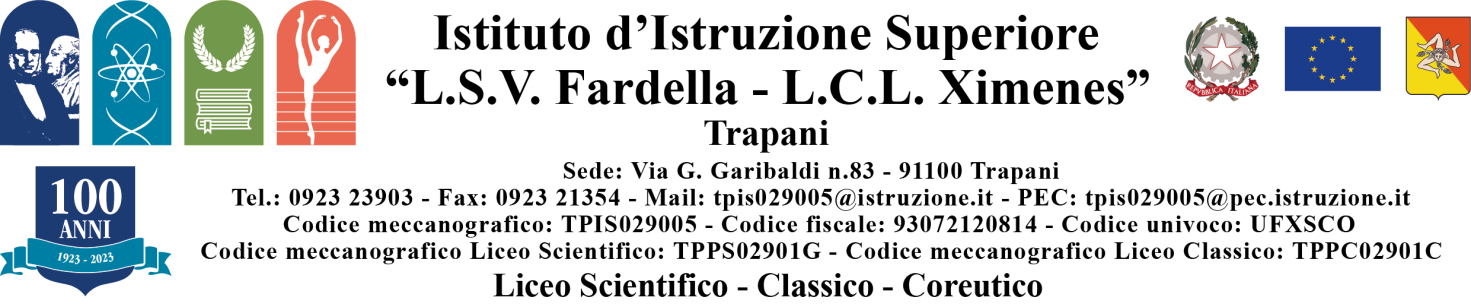 PIANO DIDATTICO – EDUCATIVOdel Consiglio di Classe(II Biennio e Monoennio)Anno scolastico  202_ - 202_        Classe  ____     Sezione  ____Risultato dello scrutinio finale dell’anno scolastico precedente:ANALISI DELLA SITUAZIONE INIZIALE DELLA CLASSEComposizione: n° _____,   di cui maschi  n° _____   e femmine n° ______.Dalle osservazioni e dalle prime rilevazioni effettuate si possono individuare 4 livelli di preparazione, con le  seguenti caratteristiche:OTTIMO:pieno possesso di abilità, metodo di lavoro efficacemente organizzato, impegno regolare e costante;DISCRETO/BUONO:possesso di discrete/buone abilità, metodo di lavoro ordinato, impegno costante;SUFFICIENTE:possesso di sufficienti abilità, metodo di lavoro sufficientemente autonomo, impegno abbastanza regolare;LACUNOSO:possesso di non sufficienti abilità, metodo di lavoro non sempre adeguato, impegno discontinuo.Pertanto il profilo emergente della classe è il seguente:OBIETTIVI EDUCATIVISviluppare nello studente una personalità capace di esercitare consapevolmente i propri diritti e doveri.Sviluppare la capacità di promuovere autonomamente la propria crescita umana e culturaleFavorire la presa di coscienza dell’identità personale nel pieno rispetto di sé e degli altriFavorire l’apprendimento consapevole e il raggiungimento dell’autonomia di giudizioFavorire nello studente l’acquisizione di una mentalità dinamica, aperta al nuovo e alle trasformazioniEducare alla progettualità, abituando lo studente ad essere protagonista del suo apprendimento OBIETTIVI DIDATTICIAffinare il metodo di studio per renderlo autonomo e flessibile anche in prospettiva della prosecuzione degli studi. Acquisire la consapevolezza della diversità dei metodi e dei linguaggi utilizzati dai vari ambiti disciplinari ed essere in grado di valutare i criteri di affidabilità dei risultati in essi raggiunti.Saper compiere le necessarie interconnessioni tra i metodi e i contenuti delle singole discipline.Saper sostenere le proprie tesi e saper ascoltare e valutare criticamente le argomentazioni altrui.Affinare l’abitudine a ragionare con rigore logico, a identificare i problemi e a individuare possibili soluzioni.Essere in grado di leggere e interpretare criticamente i messaggi e contenuti delle diverse forme di comunicazione.Padroneggiare i vari strumenti linguistici modulando tali competenze a seconda dei diversi contesti e scopi comunicativi. Saper utilizzare le tecnologie dell’informazione e della comunicazione per studiare, fare ricerca, comunicare.Acquisire, in una lingua straniera moderna, strutture, modalità e competenze comunicative corrispondenti almeno al Livello B2 del Quadro Comune Europeo di Riferimento.Conoscere i fondamenti culturali e la natura delle istituzioni politiche, giuridiche, sociali ed economiche, con riferimento particolare all’Italia e all’Europa, e avere consapevolezza dei diritti e dei i doveri che caratterizzano l’essere cittadini.Conoscere gli aspetti fondamentali della cultura e della tradizione letteraria, artistica, filosofica, religiosa italiana ed europea attraverso lo studio delle opere, degli autori e delle correnti di pensiero più significativi, e acquisire gli strumenti necessari per confrontarli con altre tradizioni e culture.Potenziare le capacità di analisi e di sintesi e sviluppare le capacità di astrazione e concettualizzazione.												___METODI E STRUMENTIa)   Metodi e strumenti didattici utilizzati dal Consiglio di classeinduttivodeduttivoeuristico e semi-euristicoproblem solving A tali metodi corrisponderanno diversi approcci didattici, qualilezione frontalelezione interattivalavoro di gruppo e/o ricerca individualeproblematizzazione con ricerca e/o proposte di soluzioniosservazione diretta di fenomeni, situazioni ed ambienti (fisici e culturali)momenti di autocorrezione ed autovalutazioneIl docente eserciterà inoltre una costante funzione di guida al corretto uso dei sussidi didattici.I docenti si avvarranno, inoltre, di tutti gli strumenti propri della didattica digitale integrata con la possibilità di effettuare i sopra indicati approcci educativi, ognuno per le proprie caratteristiche, sia in modalità sincrona sia asincrona.b)   Attività di recupero/sostegno e approfondimentoPer gli studenti che in sede di scrutinio intermedio presentino insufficienze in una o più discipline, il Consiglio di Classe predisporrà interventi di recupero delle carenze rilevate, secondo le modalità previste dal P.O.F.Allo stesso tempo, per gli alunni che hanno raggiunto gli obiettivi, il C.d.C. predisporrà attività di approfondimento di vario genere.ATTIVITÀ  EXTRACURRICULARIVisite guidate e viaggi d’istruzioneAttività di orientamento, stageVERIFICA E VALUTAZIONEStrumenti per la verifica utilizzati dal Consiglio di classe:componimenti di vario tipo (relazioni, riassunti, ecc.)saggianalisi testualearticoli di giornaletest (vero / falso; a scelta multipla; a integrazione, ecc.)risoluzione  di problemiripetizione di algoritmi mentaliquestionari a risposta aperta prove intuitive  interrogazioni in forma di colloquio Tipo di valutazione:diagnosticaformativasommativaindividualizzatadi gruppoCriteri di valutazioneCon riferimento alla situazione della classe, la valutazione globale potrà tenere in considerazione i seguenti elementi:livello di partenzacapacitàconoscenze acquisite competenze raggiunteevoluzione del processo di apprendimentometodo di studiopartecipazione all’attività didattica sia in presenza sia a distanza, e impegno nello studio Per quanto riguarda l’attribuzione dei voti su base decimale relativa alla valutazione nelle singole discipline e al comportamento, si fa riferimento alle tabelle di valutazione presenti nel P.O.F.Rapporti scuola-famigliacolloqui individuali, sia in presenza sia a distanzacolloqui generali, sia in presenza sia a distanzacomunicazioni del docente per eventuali situazioni di disagio o nel caso di rilevanti lacune a livello di conoscenze e competenze.n° studenti promossin° promossi dopo sospensione di giudizion° non promossiambito cognitivo (preparazione)Intervento (potenziamento-consolidamento-recupero-sostegno)alunni       n°  ___conoscenze ottime, possesso sicuro delle abilità; impegno pienamente adeguato; metodo di lavoro autonomodi potenziamentoalunni       n°  ___conoscenze e abilità discrete/buone; impegno e metodo di studio adeguatidi consolidamento / potenziamentoalunni       n°  ___conoscenze ed abilità sufficienti; complessivamente accettabili metodo di studio e impegnodi consolidamento / recuperoalunni       n°  ___conoscenze e abilità carenti; metodo di lavoro da acquisiredi recupero / sostegno